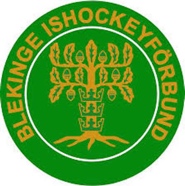 Simon Dahl-Ryde		Karlskrona HKJonathan Ström		Kallinge/Ronneby IFHampus Lindsjö		Mörrums Gois IKDennis Olsson		Mörrums Gois IKKnut Sellrup			Mörrums Gois IKLukas Holmberg		Karlskrona HKEmil Johansson		Mörrums Gois IKEmil Andersson		Mörrums Gois IKHugo Johansson		Mörrums Gois IKAron Johansson		Karlskrona HKGabriel Magnusson		Karlskrona HKAnton Karlsson		Karlskrona HKLukas Folkesson		Kallinge/Ronneby IKFredrik Matarova		Sölvesborgs IKJakob Håkansson		Karlskrona HKCarl Abbenäs			Karlskrona HKSimon Pettersson		Mörrums Gois IKAron Benegas		Mörrums Gois IKKevin Tettzell		Mörrums Gois IKVilmer Stahman		Mörrums Gois IKDavid Sangler		Karlskrona HKLukas Svensson		Mörrums Gois IKNoa Nilsson			Mörrums Gois IKSamuel Karlsson		Kallinge/Ronneby IKViggo Egonsson		Mörrums Gois IKCasper Karlsson		Kallinge/Ronneby IKNoa Gustavsson		Kallinge/Ronneby IKAlbin Lundberg		Mörrums Gois IK